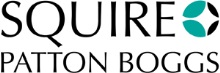 LOCAL GOVERNMENT ASSOCIATIONTEMPLATE FULL PRIVACY NOTICE FOR LGPS FUNDSThis template privacy notice has been prepared for the Local Government Association. We understand that copies will be provided to the administering authorities of Local Government Pension Scheme funds in England and Wales. This template will need to be tailored to the specific circumstances of each fund. Accordingly we accept no liability to individual funds or their administering authorities unless we provide formal advice specific to that authority.This template is not advice to other connected or stakeholder parties, their auditors or other advisers, or other third parties Third Parties  Other than as noted in paragraph 1 above, no part of this template may be passed on to Third Parties without our written agreement but, if it is so passed, we accept no responsibility, and will have no liability in contract, tort or otherwise, to those Third Parties in relation to this template.This template has been prepared based on an understanding of the law as at the date of issue. In particular, the Data Protection Bill is still going through Parliament and the Information Commissioner is expected to issue further guidance which may be relevant.  Accordingly, it is possible that this template will need to be updated if the law changes or guidance is revised.  However, we will only do so if the Local Government Association specifically give us written instructions to do so.  This template is intended to enable administering authorities, in their capacity as data controller of personal data relating to the Local Government Pension Scheme fund for which they are responsible, to satisfy their obligation under the General Data Protection Regulations GDPR to inform affected individuals what personal data is held and how it is used for the purposes of the pension fund. We have not considered or advised on any tax or commercial implications that individual funds may wish to consider in conjunction with this notice.  This template takes into account guidance issued by the Information Commissioner and the EU Article 29 Data Protection Working Party as at the date of issue. In some cases we have taken a pragmatic view as to the level of detail included in the template, bearing in mind the need for the notice to be succinct and easy to understand. Individual funds will need to consider whether their own circumstances are such that more detail should be included. It is likely that best practice in this area will continue to develop and individual funds should review their privacy notices regularly and consider whether they should be updated and reissued.Squire Patton Boggs (UK) LLP 2018FULL PRIVACY NOTICEfor the members and beneficiaries of the [ - ]This notice is for members [and beneficiaries] of the [ - ] (the Fund. It has been prepared by [ - ] (the Administering Authority or we in its capacity as the administering authority of the Fund.This privacy notice is also provided at the following link:[Insert link to relevant area of website]Why we are providing this notice to youAs the Administering Authority of the Fund we hold certain information about you personal data which we use to administer the Fund and to pay benefits from it.  This notice is designed to give you information about the data we hold about you, how we use it, your rights in relation to it and the safeguards that are in place to protect it.The technical bitThe Administering Authority holds personal data about you in its capacity as data controller for the proper handling of all matters relating to the Fund, including its administration and management. This includes the need to process your data to contact you, to calculate, secure and pay your benefits, for statistical and financial modelling and for reference purposes (for example, when we assess how much money is needed to provide  benefits and how that money should be invested), and to manage liabilities and administer the Fund generally. Further information about how we use your personal data is provided below.The legal basis for our use of your personal data will generally be one or more of the following:we need to process your personal data to satisfy our legal obligations as the Administering Authority of the Fund;[ and/or]we need to process your personal data to carry out a task in the public interest or in the exercise of official authority in our capacity as a public body; [and/or][we need to process your personal data for the legitimate interests of administering and managing the Fund and liabilities under it, calculating, securing and paying benefits and performing our obligations and exercising any rights, duties and discretions the Administering Authority has in relation to the Fund][./; and/or] [because we need to process your personal data to meet our contractual obligations to you in relation to the Fund (for example, under an agreement that you will pay additional voluntary contributions to the Fund), or to take steps, at your request, before entering into a contract.]What personal data we hold, and how we obtain itThe types of personal data we hold and process about you can include:Contact details, including name, address, telephone numbers and email address.Identifying details, including date of birth, national insurance number and employee and membership numbers.Information that is used to calculate and assess eligibility for benefits, for example, length of service or membership and salary information.Financial information relevant to the calculation or payment of benefits, for example, bank account and tax details. Information about your family, dependents or personal circumstances, for example, marital status and information relevant to the distribution and allocation of benefits payable on death.Information about your health, for example, to assess eligibility for benefits payable on ill health, or where your health is relevant to a claim for benefits following the death of a member of the Fund.Information about a criminal conviction if this has resulted in you owing money to your employer or the Fund and the employer or Fund may be reimbursed from your benefits.We obtain some of this personal data directly from you.  We may also obtain data (for example, salary information) from your current or past employer(s) or companies that succeeded them in business, from a member of the Fund (where you are or could be a beneficiary of the Fund as a consequence of that  membership of the Fund) and from a variety of other sources including public databases (such as the Register of Births, Deaths and Marriages), our advisers and government or regulatory bodies, including those in the list of organisations that we may share your personal data with set out below.Where we obtain information concerning certain special categories of particularly sensitive data, such as health information, extra protections apply under the data protection legislation. We will only process your personal data falling within one of the special categories with your consent, unless we can lawfully process this data for another reason permitted by that legislation. You have the right to withdraw your consent to the processing at any time by notifying the Administering Authority in writing. However, if you do not give consent, or subsequently withdraw it, the Administering Authority may not be able to process the relevant information to make decisions based on it, including decisions regarding the payment of your benefits.Where you have provided us with personal data about other individuals, such as family members, dependants or potential beneficiaries under the Fund, please ensure that those individuals are aware of the information contained within this notice. How we will use your personal dataWe will use this data to deal with all matters relating to the Fund, including its administration and management. This can include the processing of your personal data for all or any of the following purposes: to contact you.to assess eligibility for, calculate and provide you (and, if you are a member of the Fund, your beneficiaries upon your death) with benefits.to identify your potential or actual benefit options[to allow alternative ways of delivering your benefits, for example, through the use of insurance products and transfers to or mergers with other pension arrangements.]  for statistical and financial modelling and reference purposes (for example, when we assess how much money is needed to provide  benefits and how that money should be invested).to comply with our legal and regulatory obligations as the administering authority of the Fund.to address queries from members and other beneficiaries and to respond to any actual or potential disputes concerning the Fund.the management of the  liabilities, including the entering into of insurance arrangements and selection of Fund investments.in connection with the sale, merger or corporate reorganisation of or transfer of a business by the employers that participate in the Fund and their group companies.Organisations that we may share your personal data withFrom time to time we will share your personal data with advisers and service providers so that they can help us carry out our duties, rights and discretions in relation to the Fund.  Some of those organisations will simply process your personal data on our behalf and in accordance with our instructions. Other organisations will be responsible to you directly for their use of personal data that we share with them.  They are referred to as data controllers and we have highlighted them in the table below.  their websites.These organisations include the : In each case we will only do this to the extent that we consider the information is reasonably required for these purposes.In addition, where we make Fund investments or seek to provide benefits for Fund members in other ways, such as through the use of insurance, then we may need to share personal data with providers of investments, insurers and other pension scheme operators.  In each case we will only do this to the extent that we consider the information is reasonably required for these purposes.From time to time we may provide some of your data to your employer and their relevant subsidiaries (and potential purchasers of their businesses) and advisers for the purposes of enabling your employer to understand its liabilities to the Scheme. Your employer would generally be a controller of the personal data shared with it in those circumstances. For example, where your employment is engaged in providing services subject to an outsourcing arrangement, the Administering Authority may provide information about your pension benefits to your employer and to potential bidders for that contract when it ends or is renewed. Where requested or if we consider that it is reasonably required, we may also provide your data to government bodies and dispute resolution and law enforcement organisations, including those listed above, the Pensions Regulator, the Pensions Ombudsman and Her  Revenue and Customs (HMRC).  They may then use the data to carry out their legal functions.The organisations referred to in the paragraphs above may use the personal data to perform their functions in relation to the Fund as well as for statistical and financial modelling (such as calculating expected average benefit costs and mortality rates) and planning, business administration and regulatory purposes. They may also pass the data to other third parties (for example, insurers may pass personal data to other insurance companies for the purpose of obtaining reinsurance), to the extent they consider the information is reasonably required for a legitimate purpose.In some cases recipients may be outside the UK. This means your personal data may be transferred outside the EEA to a jurisdiction that may not offer an equivalent level of protection as is required by EEA countries. If this occurs, we are obliged to verify that appropriate safeguards are implemented with a view to protecting your data in accordance with applicable laws.  Please use the contact details below if you want more information about the safeguards that are currently in place.[We do not use your personal data for marketing purposes and will not share this data with anyone for the purpose of marketing to you or any beneficiary.]How long we keep your personal dataWe will only keep your personal data for as long as we need to in order to fulfil the purpose(s) for which it was collected and for so long afterwards as we consider may be required to deal with any questions or complaints that we may receive about our administration of the Fund, unless we elect to retain your data for a longer period to comply with our legal and regulatory obligations. In practice, this means that your personal data will be retained for such period as you (or any beneficiary who receives benefits after your death) are entitled to benefits from the Fund and for a period of [15 years] after those benefits stop being paid. For the same reason, your personal data may also need to be retained where you have received a transfer, or refund, from the Fund in respect of your benefit entitlement.Your rightsYou have a right to access and obtain a copy of the personal data that the Administering Authority holds about you and to ask the Administering Authority to correct your personal data if there are any errors or it is out of date you may also have a right to ask the Administering Authority to restrict the processing of your personal data until any errors are corrected, or to transfer or (in very limited circumstances) erase your personal data.  You can obtain further information about these rights from the Information  Office at: www.ico.org.uk or via  telephone helpline (0303 123 1113).If you wish to exercise any of these rights or have any queries or concerns regarding the processing of your personal data, please contact the Fund Administrator as indicated below. You also have the right to lodge a complaint in relation to this privacy notice or the Administering  processing activities with the Information  Office which you can do through the website above or their telephone helpline.personal datahold  is to administer your Fund benefits If you do not provide  information, or ask that the personal data we already hold is deleted or restricted this may affect the payment of benefits the Fund. In some cases it could mean the Administering Authority is unable to put your pension into payment or has to stop your pension (if already in payment).UpdatesWe may update this notice periodically.  Where we do this we will inform members of the changes and the date on which the changes take effect. Contacting usPlease contact the Fund administrator [ - ] for further information. Data Protection Officer You may also contact our data protection officer [ - ] for further information.Data processorsAdministrator – (currently [ - ])[Third party administrators – (currently [ - ])]Accountants – (currently [ - ])Communications adviser – (currently [ - ])Tracing bureaus for mortality screening and locating members – (currently [ - ])Overseas payments provider  to transmit payments to scheme member with non-UK accounts – (currently [ - ])Printing companies – (currently [ - ])Pensions software provider – (currently [ - ])Suppliers of IT, document production and distribution servicesData controllersActuarial consultant – (currently [ - ])Scheme benefit consultant – (currently [ - ])Investment adviser – (currently [ - ])[Additional Voluntary Contribution providers – (currently [ - ])]Legal adviser – (currently [ - ])Fund Actuary – (currently [ - ])Statutory auditor – (currently [ - ])External auditor – (currently [ - ])Internal auditor – (currently [ - ])Insurance companies in connection with ill health benefits – (currently [ - ])LGPS National Insurance database – (South Yorkshire Pensions Authority)The Department for Work and PensionsThe Government  DepartmentThe Cabinet Office – for the purposes of the National Fraud InitiativeHMRCThe Courts of England and Wales – for the purpose of processing pension sharing orders on divorce